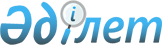 Об утрате силы некоторых постановлений акимата Тарановского районаПостановление акимата Тарановского района Костанайской области от 16 мая 2016 года № 160      В соответствии со статьей 27 Закона Республики Казахстан от 6 апреля 2016 года "О правовых актах", статьями 31, 37 Закона Республики Казахстан от 23 января 2001 года "О местном государственном управлении и самоуправлении в Республике Казахстан" акимат Тарановского района ПОСТАНОВЛЯЕТ:

      1. Признать утратившими силу некоторые постановления акимата Тарановского района согласно приложению. 

      2. Настоящее постановление вводится в действие со дня подписания. 

 Перечень
признанных утратившими силу некоторых постановлений акимата Тарановского района      1. Постановление акимата Тарановского района от 25 февраля 2014 года №65 "Об утверждении положения государственного учреждения Отдел внутренней политики акимата Тарановского района" (зарегистрировано в Реестре государственной регистрации нормативных правовых актов под № 4538, опубликовано в районной газете "Маяк" от 10 апреля 2014 года);

      2. Постановление акимата Тарановского района от 25 февраля 2014 года №72 "Об утверждении положения государственного учреждения Аппарат акима Тарановского района" (зарегистрировано в Реестре государственной регистрации нормативных правовых актов под № 4527, опубликовано в районной газете "Маяк" от 10 апреля 2014 года);

      3. Постановление акимата Тарановского района от 12 января 2015 года №3 "О внесении изменения и дополнений в постановление акимата района от 25 февраля 2014 года № 72 "Об утверждении положения о государственном учреждении "Аппарат акима Тарановского района" (зарегистрировано в Реестре государственной регистрации нормативных правовых актов под № 5349, опубликовано в районной газете "Маяк" от 5 февраля 2015 года);

      4. Постановление акимата Тарановского района от 25 марта 2016 года №97 "О внесении изменения в постановление акимата района от 25 февраля 2014 года №72 "Об утверждении положения государственного учреждения Аппарат акима Тарановского района" (зарегистрировано в Реестре государственной регистрации нормативных правовых актов под № 6242, опубликовано в районной газете "Маяк" от 7 апреля 2016 года);

      5. Постановление акимата Тарановского района от 13 мая 2014 года №145 "Об утверждении положения государственного учреждения "Отдел архитектуры, градостроительства и строительства акимата Тарановского района" (зарегистрировано в Реестре государственной регистрации нормативных правовых актов под № 4837, опубликовано в районной газете "Маяк" от 23 июня 2014 года);

      6. Постановление акимата Тарановского района от 22 октября 2014 года №314 "О внесении изменения в постановление акимата района от 13 мая 2014 года № 145 "Об утверждении положения государственного учреждения "Отдел архитектуры, градостроительства и строительства акимата Тарановского района" (зарегистрировано в Реестре государственной регистрации нормативных правовых актов под № 5166, опубликовано в районной газете "Маяк" от 27 ноября 2014 года);

      7. Постановление акимата Тарановского района от 25 марта 2016 года №99 "О внесении изменения в постановление акимата района от 13 мая 2014 года № 145 "Об утверждении положения государственного учреждения "Отдел архитектуры, градостроительства и строительства акимата Тарановского района" (зарегистрировано в Реестре государственной регистрации нормативных правовых актов под № 6241, опубликовано в районной газете "Маяк" от 7 апреля 2016 года);

      8. Постановление акимата Тарановского района от 2 февраля 2015 года №17 "Об утверждении Положения о государственном учреждении "Отдел ветеринарии акимата Тарановского района" (зарегистрировано в Реестре государственной регистрации нормативных правовых актов под № 5378, опубликовано в районной газете "Маяк" от 5 марта 2015 года);

      9. Постановление акимата Тарановского района от 10 апреля 2015 года №91 "Об утверждении Положения о государственном учреждении "Отдел физической культуры и спорта акимата Тарановского района" (зарегистрировано в Реестре государственной регистрации нормативных правовых актов под № 5598, опубликовано в районной газете "Маяк" от 4 июня 2015 года); 

      10. Постановление акимата Тарановского района от 25 марта 2016 года №98 "О внесении изменения в постановление акимата района от 10 апреля 2015 года № 91 "Об утверждении Положения о государственном учреждении "Отдел физической культуры и спорта акимата Тарановского района" (зарегистрировано в Реестре государственной регистрации нормативных правовых актов под № 6240, опубликовано в районной газете "Маяк" от 7 апреля 2016 года); 

      11. Постановление акимата Тарановского района от 29 июля 2015 года №194 "Об утверждении Положения о государственном учреждении "Аппарат акима Калининского сельского округа" (зарегистрировано в Реестре государственной регистрации нормативных правовых актов под № 5854, опубликовано в районной газете "Маяк" от 1 октября 2015 года); 

      12. Постановление акимата Тарановского района от 29 сентября 2015 года №229 "Об утверждении Положения о государственном учреждении "Аппарат акима Павловского сельского округа" (зарегистрировано в Реестре государственной регистрации нормативных правовых актов под № 5945, опубликовано в районной газете "Маяк" от 29 октября 2015 года); 

      13. Постановление акимата Тарановского района от 29 сентября 2015 года №226 "Об утверждении Положения о государственном учреждении "Аппарат акима села Приозерное" (зарегистрировано в Реестре государственной регистрации нормативных правовых актов под № 5940, опубликовано в районной газете "Маяк" от 29 октября 2015 года); 

      14. Постановление акимата Тарановского района от 29 сентября 2015 года №228 "Об утверждении Положения о государственном учреждении "Аппарат акима села Евгеновка" (зарегистрировано в Реестре государственной регистрации нормативных правовых актов под № 5939, опубликовано в районной газете "Маяк" от 22 октября 2015 года);

      15. Постановление акимата Тарановского района от 29 сентября 2015 года №231 "Об утверждении Положения о государственном учреждении "Аппарат акима Асенкритовского сельского округа" (зарегистрировано в Реестре государственной регистрации нормативных правовых актов под № 5971, опубликовано в районной газете "Маяк" от 12 ноября 2015 года);

      16. Постановление акимата Тарановского района от 29 сентября 2015 года №225 "Об утверждении Положения о государственном учреждении "Аппарат акима Набережного сельского округа" (зарегистрировано в Реестре государственной регистрации нормативных правовых актов под № 5970, опубликовано в районной газете "Маяк" от 12 ноября 2015 года); 

      17. Постановление акимата Тарановского района от 29 сентября 2015 года №232 "Об утверждении Положения о государственном учреждении "Аппарат акима села Юбилейное" (зарегистрировано в Реестре государственной регистрации нормативных правовых актов под № 5974, опубликовано в районной газете "Маяк" от 12 ноября 2015 года);

      18. Постановление акимата Тарановского района от 29 сентября 2015 года №230 "Об утверждении Положения о государственном учреждении "Аппарат акима Белинского сельского округа" (зарегистрировано в Реестре государственной регистрации нормативных правовых актов под № 5964, опубликовано в районной газете "Маяк" от 12 ноября 2015 года);

      19. Постановление акимата Тарановского района от 29 сентября 2015 года №233 "Об утверждении Положения о государственном учреждении "Аппарат акима Кайранкольского сельского округа" (зарегистрировано в Реестре государственной регистрации нормативных правовых актов под № 5965, опубликовано в районной газете "Маяк" от 12 ноября 2015 года);

      20. Постановление акимата Тарановского района от 29 сентября 2015 года №224 "Об утверждении Положения о государственном учреждении "Аппарат акима Новоильиновского сельского округа" (зарегистрировано в Реестре государственной регистрации нормативных правовых актов под № 5973, опубликовано в районной газете "Маяк" от 12 ноября 2015 года); 

      21. Постановление акимата Тарановского района от 2 декабря 2015 года №292 "Об утверждении Положения о государственном учреждении "Отдел предпринимательства акимата Тарановского района" (зарегистрировано в Реестре государственной регистрации нормативных правовых актов под № 6132, опубликовано в районной газете "Маяк" от 28 января 2016 года);


					© 2012. РГП на ПХВ «Институт законодательства и правовой информации Республики Казахстан» Министерства юстиции Республики Казахстан
				
      Аким района

Б. Утеулин
Приложение
к постановлению акимата
Тарановского района
от 16 мая 2016 года № 160